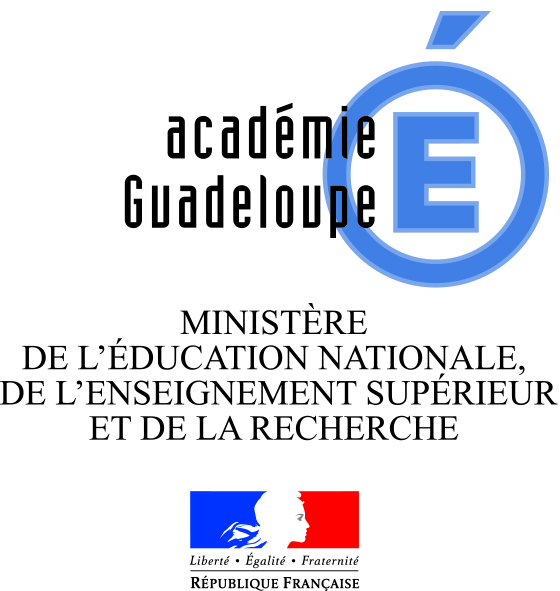 EVALUATION A L’ENTREE EN SECONDE PROFESSIONNELLECOMPETENCES DE LECTURESEPTEMBRE 2015-SEP ILES DU NORDNom :……………………………………		Prénom :………………………………..Classe : 2nde…………………………..		Date : …………./09/2015